Mit diesem Fragebogen haben Sie die Möglichkeit, Ihre Schulleitung im Bereich der Personalführung einzuschätzen. Dieser Bogen kann auch zum Abgleich zwischen Selbsteinschätzung (Schulleitung) und Fremdeinschätzung (Lehrkräfte) verwendet werden.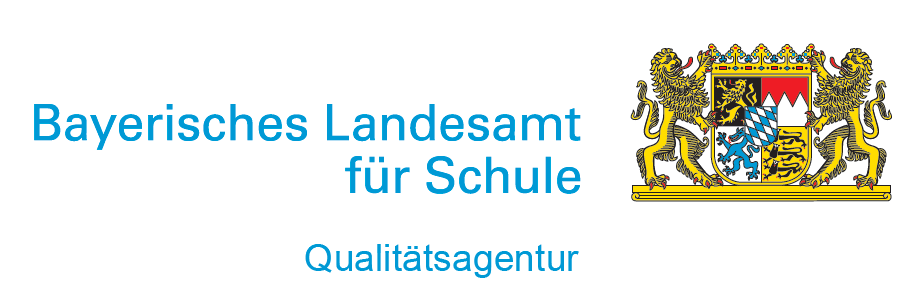  Unterstützende Personalführung Fragebogen für Lehrkräfte zur SchulleitungUnterstützende Personalführungtrifft nicht zutrifft eher nicht zuteils/teilstrifft eher zutrifft zuIch habe eine klare Vorstellung davon, in welchem Bereich ich mich in der nächsten Zeit weiterentwickeln soll.Fehler! Textmarke nicht definiert.Fehler! Textmarke nicht definiert.Fehler! Textmarke nicht definiert.Fehler! Textmarke nicht definiert.Fehler! Textmarke nicht definiert.Auch außerhalb des Unterrichts gibt es Bereiche, die ich weitgehend eigenverantwortlich gestalten kann.Fehler! Textmarke nicht definiert.Fehler! Textmarke nicht definiert.Fehler! Textmarke nicht definiert.Fehler! Textmarke nicht definiert.Fehler! Textmarke nicht definiert.Wenn Aufgaben von der Schulleitung verteilt werden, habe ich persönlich eigentlich immer die Möglichkeit einzubringen, was ich gerne übernehmen würde.Fehler! Textmarke nicht definiert.Fehler! Textmarke nicht definiert.Fehler! Textmarke nicht definiert.Fehler! Textmarke nicht definiert.Fehler! Textmarke nicht definiert.Bei gut erledigten Aufgaben bekomme ich Bestätigung und Anerkennung von der Schulleitung.Fehler! Textmarke nicht definiert.Fehler! Textmarke nicht definiert.Fehler! Textmarke nicht definiert.Fehler! Textmarke nicht definiert.Fehler! Textmarke nicht definiert.Neue Lehrkräfte werden schnell in unser Kollegium eingebunden.Fehler! Textmarke nicht definiert.Fehler! Textmarke nicht definiert.Fehler! Textmarke nicht definiert.Fehler! Textmarke nicht definiert.Fehler! Textmarke nicht definiert.Bei Auseinandersetzungen mit Schüler*innen oder Eltern fühle ich mich von der Schulleitung gut unterstützt.Fehler! Textmarke nicht definiert.Fehler! Textmarke nicht definiert.Fehler! Textmarke nicht definiert.Fehler! Textmarke nicht definiert.Fehler! Textmarke nicht definiert.Die Schulleitung hat Vertrauen in meine Kompetenz.Fehler! Textmarke nicht definiert.Fehler! Textmarke nicht definiert.Fehler! Textmarke nicht definiert.Fehler! Textmarke nicht definiert.Fehler! Textmarke nicht definiert.